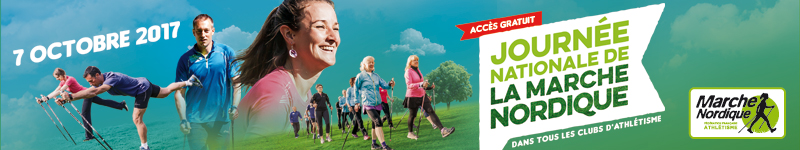 La Fédération française d’athlétisme lance la troisième Journée nationale de la marche nordique, un évènement « portes ouvertes »Samedi 7 octobre 2017 à (heure) ; le club (nom du club) participe à la Journée nationale de la marche nordique qui permettra au grand public de découvrir gratuitement la marche nordique, une discipline en plein essor. Le rendez-vous est fixé (lieu) pour découvrir cette pratique accessible à tous.La Journée nationale de la marche nordiqueA travers cette initiative, le club (nom du club) se rapproche du public et présente la marche nordique telle qu’elle est pratiquée dans les clubs d’athlétisme. Au programme : des échauffements et étirements collectifs, des initiations, des virées de 3 à 6 km, du renforcement musculaire, des séances NORDIC’Fit et NORDIC’Fit CARDIO, le tout dans une ambiance conviviale.La Journée nationale de la marche nordique à découvrir dans notre club FFA.(Contact du club à renseigner)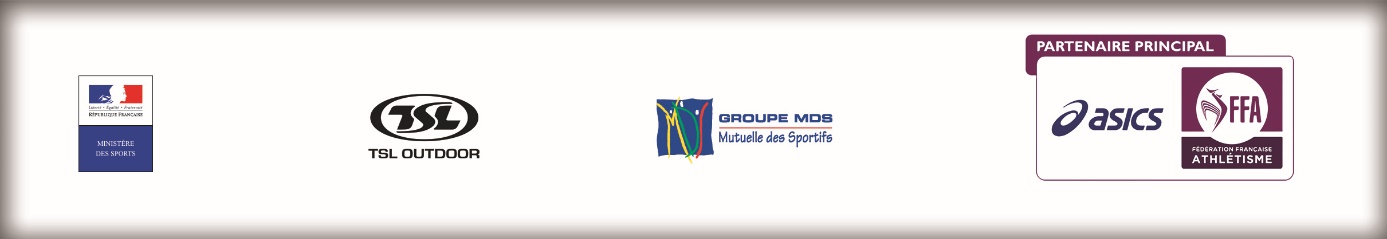 